Типовой расчет №2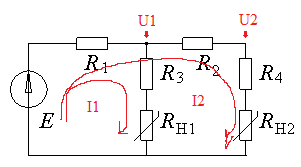 СТУДЕНТ: ГРУППА:		ВАРИАНТ:Составить уравнения для решения схемы приведенной на рисунке 1 методом контурных токов. Уравнение для первого контура уже составлено. Вам нужно составить уравнение для второго контура, проходящего по R1, R2, R4 и т.д..Для первого контура: E =  R1 (I1+I2) + R3 (I1) + P1 / I1Для второго контура:Решить получившуюся систему нелинейных уравнений методом Ньютона, записывая для каждой итерации в числах матрицу Якоби J и новый вектор решений. А также Евклидову норму изменения вектора решений для критерия останова. Задаться точностью ε = 0,1, начальным приближением токов задаться .Итерация 1:  J = 				x =			Итерация 2:  J = 				x =			Итерация 3:  J = 				x =			Итерация 4:  J = 				x =			Итерация 5:  J = 				x =			Записать результат решения (ток первого контура является проверочным и указан в столбце I1 таблицы исходных данных).I1 = 						I2 =Рассчитать напряжение в точках U1 и U2.U1 =						U2 =Дополнительное задание. Определить максимально возможную мощность для нагрузки Н1. Качественно описать идею, которой вы руководствовались и критерий, которым пользовались. За выполнение дополнительного задания к основной оценке прибавляется от до 1-го балла.Исходные данные для группы Э-1-13:Для всех вариантов E = 6Исходные данные для группы Э-2-13:Для всех вариантов E = 6№ Вар.R1R2R3R4P1P210,0040,0040,0400,04010,43920,12820,0040,0050,0550,0409,85715,08230,0060,0050,0620,04411,85521,47540,0060,0050,0560,0497,34522,11150,0060,0060,0610,03912,85914,83760,0050,0060,0430,05411,37325,57270,0060,0040,0380,06510,72715,81380,0040,0040,0450,05610,18417,25890,0050,0040,0520,0439,20925,155100,0050,0050,0430,0508,01125,020110,0050,0040,0420,05610,93414,331120,0060,0040,0440,0419,23315,833130,0040,0060,0620,03911,32122,084140,0040,0040,0450,03710,03317,852150,0050,0060,0610,04411,98125,999160,0040,0040,0620,0519,55217,479170,0040,0060,0410,04311,62321,063180,0060,0040,0440,05110,54615,427190,0050,0050,0620,05010,46517,227200,0040,0050,0420,0649,54325,777210,0060,0060,0610,06110,13515,969220,0040,0060,0470,05212,49918,045230,0060,0050,0420,0449,08025,859240,0050,0060,0540,0639,95418,243250,0040,0040,0360,04011,47221,117260,0060,0060,0640,0597,68720,943270,0040,0040,0370,0517,61223,179280,0050,0040,0420,05310,87524,334290,0050,0050,0620,0659,84017,258300,0060,0040,0580,0449,74720,293310,0060,0060,0490,04711,94015,908320,0040,0040,0460,0468,74223,441330,0050,0060,0450,04210,04317,583340,0060,0040,0540,0389,16219,208350,0060,0050,0630,0627,03816,203№ Вар.R1R2R3R4P1P210,0050,0060,0410,04910,50320,80520,0040,0050,0460,05111,45221,68630,0040,0040,0430,05510,29023,19740,0040,0040,0640,0397,87518,59450,0060,0040,0490,0469,79024,53860,0060,0060,0540,06512,02017,02970,0040,0040,0400,05111,30619,27380,0060,0060,0390,04512,99624,58890,0050,0040,0380,04310,69816,484100,0040,0050,0460,0429,55015,039110,0050,0040,0380,04210,42021,701120,0050,0060,0400,05711,84925,630130,0050,0060,0410,05210,04821,717140,0060,0060,0530,0498,76117,399150,0060,0060,0600,03810,31220,397160,0060,0050,0430,0438,63714,494170,0040,0040,0490,05012,62917,495180,0050,0040,0360,0419,59218,478190,0050,0040,0490,0388,13214,464200,0050,0040,0640,0607,28421,644210,0040,0060,0620,05510,20123,267220,0060,0060,0480,05610,20023,331230,0060,0040,0390,04810,49818,194240,0060,0040,0530,0648,43225,231250,0040,0050,0400,0528,49222,668260,0040,0050,0370,0509,96117,704270,0050,0060,0490,05912,49619,064280,0060,0060,0600,03812,44017,091290,0060,0060,0380,04012,19717,518300,0060,0060,0460,06212,47022,027310,0060,0050,0630,04012,68319,741320,0060,0050,0400,04210,38720,752330,0050,0040,0430,0419,98121,829340,0050,0040,0440,04910,54025,421350,0060,0040,0520,03710,08320,078